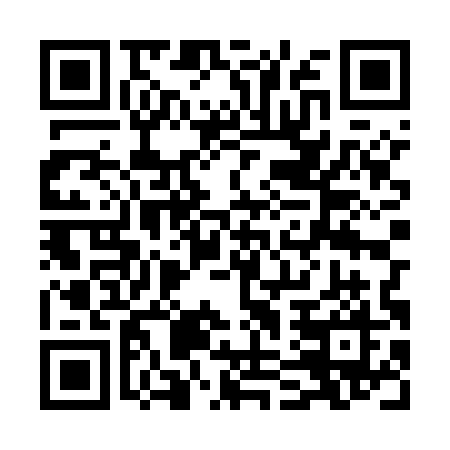 Ramadan times for Abshar Colony, PakistanMon 11 Mar 2024 - Wed 10 Apr 2024High Latitude Method: Angle Based RulePrayer Calculation Method: University of Islamic SciencesAsar Calculation Method: ShafiPrayer times provided by https://www.salahtimes.comDateDayFajrSuhurSunriseDhuhrAsrIftarMaghribIsha11Mon5:075:076:3012:243:466:196:197:4212Tue5:055:056:2812:243:466:196:197:4213Wed5:045:046:2712:233:466:206:207:4314Thu5:025:026:2612:233:476:216:217:4415Fri5:015:016:2412:233:476:226:227:4516Sat5:005:006:2312:223:476:236:237:4617Sun4:584:586:2112:223:486:236:237:4718Mon4:574:576:2012:223:486:246:247:4819Tue4:554:556:1912:223:486:256:257:4820Wed4:544:546:1712:213:496:266:267:4921Thu4:524:526:1612:213:496:266:267:5022Fri4:514:516:1512:213:496:276:277:5123Sat4:504:506:1312:203:496:286:287:5224Sun4:484:486:1212:203:506:296:297:5325Mon4:474:476:1112:203:506:296:297:5426Tue4:454:456:0912:193:506:306:307:5427Wed4:444:446:0812:193:506:316:317:5528Thu4:424:426:0612:193:506:326:327:5629Fri4:414:416:0512:193:516:336:337:5730Sat4:394:396:0412:183:516:336:337:5831Sun4:384:386:0212:183:516:346:347:591Mon4:364:366:0112:183:516:356:358:002Tue4:354:356:0012:173:516:366:368:013Wed4:334:335:5812:173:516:366:368:024Thu4:324:325:5712:173:516:376:378:035Fri4:304:305:5612:163:526:386:388:046Sat4:294:295:5412:163:526:396:398:057Sun4:274:275:5312:163:526:396:398:058Mon4:264:265:5212:163:526:406:408:069Tue4:244:245:5012:153:526:416:418:0710Wed4:234:235:4912:153:526:426:428:08